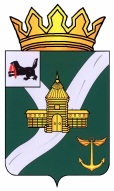 КОНТРОЛЬНО-СЧЕТНАЯ КОМИССИЯ УСТЬ - КУТСКОГО МУНИЦИПАЛЬНОГО ОБРАЗОВАНИЯ(КСК УКМО)ЗАКЛЮЧЕНИЕ № 01 – 32зна годовой отчет Администрации Верхнемарковского муниципального образования за 2018 год»22 апреля 2019                                                                                                   г. Усть -Кут                                                                                                   Утвержденораспоряжением председателя КСК УКМО         от 22.04.2019 № 25-пКонтрольно-счетной комиссией Усть–Кутского муниципального образования (далее – КСК УКМО) подготовлено Заключение на годовой отчет «Об исполнении бюджета Администрации Верхнемарковского муниципального образования за 2018 год» в соответствии с требованиями статьи 264.4 Бюджетного кодекса Российской Федерации и статьи 32 Положения о бюджетном процессе в Верхнемарковском муниципальном образовании, утвержденного Решением Думы Верхнемарковского сельского поселения от 27.08.2014 № 56 (далее – Положение о бюджетном процессе) по результатам проверки годового отчета об исполнении местного бюджета за 2018 год, а также документов и материалов, подлежащих представлению одновременно с годовым отчетом об исполнении местного бюджета, направленного Администрацией Верхнемарковского муниципального образования письмом № 295 от 28.03.2019 в адрес КСК УКМО 29 марта 2019 года, с учетом результатов внешней проверки годовой бюджетной отчетности главного администратора средств местного бюджета.Результаты проверки годового отчета об исполнении местного бюджета, годовой бюджетной отчетности главного администратора бюджетных средств (ГАБС) изложены в акте КСК УКМО, направлен объекту проверки.Целью проведения внешней проверки годового отчета об исполнении местного бюджета явилось определение достоверности и полноты отражения показателей годовой бюджетной отчетности за 2018 год и соответствия порядка ведения бюджетного учета в Верхнемарковском муниципальном образовании законодательству РФ.Основные выводы:1.Годовой отчет об исполнении бюджета Верхнемарковского муниципального образования за 2018 поступил в КСК УКМО 29.03.2019, что соответствует требованиям пункта 3 статьи 264.4 Бюджетного кодекса РФ и ст.32, 33 Положения о бюджетном процессе.2. Первоначально бюджет Верхнемарковского муниципального образования утвержден Решением Думы Верхнемарковского сельского поселения от 25.12.2017 № 13 «О бюджете Верхнемарковского муниципального образования на 2018 год и на плановый период 2019 и 2020 годов»:Общий объем доходов местного бюджета в сумме 37 039,6 тыс. рублей, в том числе безвозмездные поступления – 9 381,4 тыс. рублей, из них объем межбюджетных трансфертов из областного бюджета в сумме 381,4 тыс. рублей.Общий объем расходов местного бюджета в сумме 39 528,8 тыс. рублей.Размер дефицита местного бюджета в сумме 2 489,2 тыс. рублей или 9 % от утвержденного общего годового объема доходов местного бюджета без учета утвержденного объема безвозмездных поступлений.При утверждении бюджета установлен верхний предел муниципального внутреннего долга на 01.01.2019 в размере 2 489,2 тыс. рублей, в том числе верхний предел долга по муниципальным гарантиям – 0,0 тыс. рублей.Расходы на реализацию муниципальных программ первоначально утверждены в сумме 19 677,5 тыс. рублей. Резервный фонд администрации района утвержден в размере 50,0 тыс. рублей (0,13 % общего объема расходов бюджета) – в пределах норматива, установленного ст.81 БК РФ (не более 3% утвержденного общего объема расходов).В последующем в решение о бюджете вносились изменения 9 раз. С учетом внесенных изменений, бюджет Верхнемарковского муниципального образования утвержден решением Думы Верхнемарковского сельского поселения от 27.12.2018 № 52 по доходам в сумме 48 840,2 тыс. рублей (131,86 % от первоначального прогноза), в том числе безвозмездные поступления в сумме 18 038,8 тыс. рублей (36,02 % от общей суммы доходов бюджета и 192,28 % от первоначального прогноза), налоговые и неналоговые доходы – 30 801,4 тыс. рублей, что составляет 111,36 % от первоначального прогноза.Расходы бюджета с учетом внесенных изменений запланированы в сумме 55 479,3 тыс. рублей (140,35 % от первоначального объема). Размер дефицита бюджета Верхнемарковского муниципального образования утвержден в сумме 6 639,1 тыс. рублей или 21,6 % утвержденного общего годового объема доходов бюджета без учета утвержденного годового объема безвозмездных поступлений. Превышение дефицита ограничений, установленных ст.92.1 Бюджетного кодекса РФ, осуществлено в пределах суммы снижения остатков средств на счете по учету средств местного бюджета.Учитывая, что при внесении изменений в бюджет Верхнемарковского муниципального образования статья 7, которой утвержден резервный фонд в объеме 50,0 тыс. рублей, не изменялась, следовательно, в окончательной редакции решения Думы резервный фонд остается утвержденным в сумме 50,0 тыс. рублей. Но при распределении бюджетных ассигнований по разделам, подразделам, целевым статьям, группам видов расходов бюджетные ассигнования на «резервный фонд» не предусмотрены. Данная ситуация свидетельствует о наличии расхождений в утвержденном бюджете.Дальнейший анализ исполнения бюджета сделан с учетом отсутствия «резервного фонда».3. В соответствие со ст. 217 БК РФ, в целях организации исполнения местного бюджета по расходам и источникам финансирования дефицита местного бюджета Администрацией Верхнемарковского сельского поселения разработан и утвержден Постановлением Главы Верхнемарковского сельского поселения от 24.07.2017 № 61 порядок, определяющий правила составления и ведения сводной бюджетной росписи. Первоначально сводная бюджетная роспись расходов местного бюджета на 2018, 2019 и 2020 годы утверждена Главой Администрации Верхнемарковского муниципального образования 25.12.2017 в соответствии с Решением Думы Верхнемарковского сельского поселения от 25.12.2017 № 13 «О бюджете Верхнемарковского муниципального образования на 2018 год и на плановый период 2019 и 2020 годов» в сумме на 2018 год – 39 528 861 рублей, на 2019 год – 31 850 578,0 рублей, на 2020 год – 32 934 978,0 рублей, по источникам финансирования дефицита бюджета бюджетная роспись утверждена в сумме 2 489 240,0 рублей, 2 594 599,0 рублей и 2 686 597,0 рублей соответственно – в части объема кредитов от кредитных организаций. В дальнейшем бюджетная роспись утверждалась по мере внесения изменений в бюджет. В окончательной редакции сводная бюджетная роспись утверждена Главой Администрации Верхнемарковского муниципального образования 27.12.2018 в соответствии с Решением Думы Верхнемарковского сельского поселения от 27.12.2017 № 52 «О внесении изменений и дополнений в Решение Думы Верхнемарковского сельского поселения от 25.12.2017 № 13 «О бюджете Верхнемарковского муниципального образования на 2018 год и на плановый период 2019 и 2020 годов» в сумме на 2018 год – 55 479 298,41 рублей, на 2019 год – 31 840 578,0 рублей, на 2020 год – 32 924 978,0 рублей, по источникам финансирования дефицита бюджета бюджетная роспись утверждена в сумме 6 639 098,41 рублей, 2 594 599,0 рублей и 2 686 597,0 рублей соответственно. Следует отметить, что составление росписи прогнозируемых доходов бюджетным законодательством не предусмотрено.В ходе проверки соответствия параметров сводной бюджетной росписи Решению о бюджете сельского поселения Верхнемарковского на 2018 год расхождений не установлено, утвержденные показатели сводной бюджетной росписи соответствуют показателям утвержденного бюджета.4. Бюджет по доходам за 2018 год исполнен в сумме 48 666,8 тыс. рублей или на 99,64 %. Общая сумма поступивших доходов за 2018 год выше аналогичного показателя 2017 года на 22 459,1 тыс. рублей, или на 85,7 %. В структуре доходной части бюджета поселения налоговые и неналоговые доходы составляют 63,98 %, в том числе налоговые - 63,48 %, неналоговые - 0,5 %; безвозмездные поступления – 36,02 %.Поступление налоговых и неналоговых доходов составило в 2018 году 31 134,6 тыс. рублей, что выше сумм, учтенных в уточненном прогнозе на 333,2 тыс. рублей, или на 1,08 %. По сравнению с прошлым 2017 годом (28 336,9 тыс. рублей) указанные поступления увеличились на 6 146,2 тыс. рублей или на 24,6 %.Налоговые доходы исполнены в сумме 30 895,7 тыс. рублей, при прогнозе 30 578,6 тыс. рублей или на 101,04 %. Наибольший удельный вес в налоговых доходах, как и в предыдущие года, занимают поступления от налога на доходы физических лиц 93,87 % (28 999,0 тыс. рублей), которые по сравнению с 2017 годом (23 035,4 тыс. рублей) выросли на 5 963,6 тыс. рублей или на 25,89 %.Неналоговые доходы исполнены в сумме 238,9 тыс. рублей, при плане 222,8 тыс. рублей (107,23 % от прогнозных назначений). По сравнению с 2017 годом (102,7 тыс. рублей) поступления увеличились на 136,2 тыс. рублей или на 132,62 %.Безвозмездные перечисления поступили в сумме 17 532,2 тыс. рублей, или 97,19 % от прогнозных показателей (18 038,8 тыс. рублей). По сравнению с 2017 годом (1 219,3 тыс. рублей) поступления увеличились на 16 312,9 тыс. рублей или более, чем в 14 раз.Безвозмездные поступления от других бюджетов бюджетной системы составили 17 536,6 тыс. рублей, в том числе из областного бюджета поступили субсидии в сумме 5 641,4 тыс. рублей и субвенции – 419,9 тыс. рублей; из районного бюджета иные межбюджетные трансферты поступили в сумме 11 475,3 тыс. рублей. Возврат остатков субсидий, субвенций и иных межбюджетных трансфертов, имеющих целевое назначение, прошлых лет осуществлен в сумме 4,4 тыс. рублей5. Первоначальные бюджетные назначения, утвержденные решением о бюджете, по расходам на 2018 год составили 39 528,8 тыс. рублей, которые в процессе исполнения бюджета были увеличены на 15 950,5 тыс. рублей, или на 40,35 процента и утверждены в объеме 55 479,3 тыс. рублей. Бюджет муниципального образования исполнен в сумме 45 404,1 тыс. рублей или 81,84 % от уточненных бюджетных назначений (55 479,3 тыс. рублей). Темп роста по отношению к 2017 году составил 171,46 %.Объем неисполненных бюджетных назначений составил 10 075,2 тыс. рублей. Анализ исполнения бюджетных назначений свидетельствует о том, что при исполнении бюджетных назначений по большинству разделов процент исполнения к уточненным показателям сложился от 50,31 до 100 процентов.В общем объеме расходов бюджета наибольший удельный вес приходится на разделы: «Общегосударственные вопросы» - 25,56 %, «Жилищно-коммунальное хозяйство» - 50,31 %, «Культура, кинематография» - 13,18 %.Бюджетные назначения исполнены на 100% только по разделу «Национальная оборона».Анализ расходов и запланированных бюджетных назначений показал, что Администрацией Верхнемарковкого сельского поселения в нарушение ст. 179.4 Бюджетного кодекса Российской Федерации бюджетные ассигнования муниципального дорожного фонда, не использованные в 2017 финансовом году, не направлены на увеличение бюджетных ассигнований муниципального дорожного фонда в 2018 финансовом году. Решением Думы от 27.12.2018 № 52 дорожный фонд утвержден в сумме 1 380,4 тыс. рублей при плановых поступлениях акцизов в сумме 1 380,4 тыс. рублей, что свидетельствует о том, что бюджетные ассигнования муниципального дорожного фонда, не использованные в 2017 финансовом году, не направлены на увеличение бюджетных ассигнований муниципального дорожного фонда в 2018 финансовом году. «Расшифровка расходов, отраженных по разделу 0409 «Дорожное хозяйство» в 2018 году», предоставленная вместе с годовым отчетом, не соответствует отчетным данным и пояснительной записке к годовому отчету.6. Первоначально решением Думы от 25.12.2017 № 13 «О бюджете Верхнемарковского муниципального образования на 2018 год и на плановый период 2019 и 2020 годов» бюджетные ассигнования на 2018 год на реализацию муниципальных программ утверждены в сумме 19 677,5 тыс. рублей. С учетом внесенных изменений ассигнования местного бюджета на программные мероприятия утверждены в сумме 27 284,4 тыс. рублей (ассигнования увеличены на 7 606,9 тыс. рублей, или на 38,66 % от первоначального размера). Всего в 2018 году в Верхнемарковском муниципальном образовании действовало 6 муниципальных программ. Программы исполнены на сумму 23 043,7 тыс. рублей, что составляет 84,46 % от запланированных расходов, исполнение программ составило от 18,6 % до 100 %. В полном объеме исполнена только одна программа «Энергосбережение и повышение энергетической эффективности на территории Верхнемарковского муниципального образования на 2017-2019 годы».  По сравнению с 2017 годом расходы на реализацию муниципальных программ увеличились на 15 413,6 тыс. рублей, или более чем в 3 раза.В нарушение п. 2 ст. 179 Бюджетного кодекса Российской Федерации, согласно которой муниципальные программы подлежат приведению в соответствие с решением о бюджете не позднее трех месяцев со дня вступления его в силу, муниципальным образованием программы не приведены в соответствие. 7. Первоначально Решением Думы Верхнемарковского муниципального образования от 25.12.2017 № 13 утвержден дефицит в сумме 2489,2 тыс. рублей или 9 % утвержденного общего годового объема доходов местного бюджета без учета утвержденного объема безвозмездных поступлений.В окончательной редакции Решением Думы Верхнемарковского муниципального образования от 27.12.2018 № 52 утвержден дефицит в сумме 6 639,1 тыс. рублей или 21,6 % утвержденного общего годового объема доходов бюджета без учета утвержденного годового объема безвозмездных поступлений. Превышение дефицита ограничений, утвержденных Бюджетным кодексом РФ осуществлено в пределах суммы снижения остатков средств на счетах местного бюджета поселения.В соответствии со ст. 96 БК РФ определены источники финансирования дефицита бюджета в сумме 6 639,1 тыс. рублей, в том числе:- получение кредитов от кредитных организаций – 0 тыс. рублей,- изменение остатков средств – 6 639,1 тыс. рублей.Фактически бюджет в 2018 году исполнен с профицитом в сумме 3 262,7 тыс. рублей, что соответствует отчету об исполнении бюджета (ф. 0503117).Установлен предельный объем муниципального долга в размере 0,0 тыс. рублей. Верхний предел муниципального внутреннего долга на 01.01.2019 утвержден в сумме 2 489,2 тыс. рублей, в том числе предельный объем обязательств по муниципальным гарантиям - 0,0 тыс. рублей. Муниципальных гарантий в 2018 году Администрация Верхнемарковского сельского поселения не предоставляла.8. Остаток средств на едином бюджетном счете после завершения операций по принятым денежным обязательствам на 01.01.2018 составлял 6 639,1 тыс. рублей, на 01.01.2019 - в сумме 9 901,8 тыс. рублей, увеличение остатка денежных средств составило 3 262,7 тыс. рублей. Информация, расшифровывающая остатки, не предоставлена.9. Дебиторская задолженность на начало года составила 635,0 тыс. рублей. На конец года сумма дебиторской задолженности уменьшилась на 138,4 тыс. рублей и составила 496,6 тыс. рублей. Просроченная дебиторская задолженность не изменилась, в пояснительной записке информация, раскрывающая эту задолженность и работу по снижению указанной задолженности отсутствует. Кредиторская задолженность на начало года составляла 623,4 тыс. рублей, в течение года обязательства увеличились на 311,7 тыс. рублей и составили 935,1 тыс. рублей. Просроченная кредиторская задолженность отсутствует. Резерв предстоящих расходов вырос на 135,2 тыс. рублей, кредиторская задолженность по принятым обязательствам увеличилась на 99,0 тыс. рублей, по расчетам по доходам – на 77,5 тыс. рублей. Причиной роста кредиторской задолженности указано, что счета за оказанные услуги выставлены после 01.01.2019.10. На начало и на конец 2018 года в ведении Администрации Верхнемарковского муниципального образования числится 1 казенное учреждение и 1 участник бюджетного процесса (орган власти).11. В результате внешней проверки годовой бюджетной отчетности за 2018 год выявлено наличие недостатков в бухгалтерском учете и составлении отчетности.В нарушение требований Инструкции № 191н в кодовой зоне отчетных форм отсутствует заполнение отдельных строк. Данное замечание указывалось и при проведенных проверках в предыдущие годы.Таблица № 6 составлена некорректно: счета бюджетного учета, подвергшиеся инвентаризации не отражены в таблице, в графе 5 вместо кода счета бюджетного учета указано «расхождений нет», в результате чего, сделать вывод удовлетворяет проведенная инвентаризация или нет требованиям пункта 7 Инструкции № 191н и Методических указаний по инвентаризации имущества и финансовых обязательств, утвержденных приказом Минфина России от 13.06.1995 № 49, не предоставляется возможным. Данное замечание указывалось при проведении внешней проверки годового отчета за 2017 год. Согласно п.158 Инструкции 191н Таблица №6 заполняется при выявлении расхождения по результатам инвентаризации, при отсутствии расхождений, факт проведения годовой инвентаризации отражаются в текстовой части пояснительной записки ф.0503160 раздела 5.Проведенным анализом ф.0503128 «Принятые бюджетные обязательства» выявлены отклонения. Так, при заполнении строк объем утвержденных показателей указывается в некоторых случаях только по группировочным КБК, сумма принятых бюджетных обязательств (КБК 00001040020004000242, 0000113092000305000) ниже принятых денежных обязательств, что вызывает сомнение достоверности этой формы отчетности. Форма 1503163 составлена неверно, так как в соответствии с п. 163 Инструкции № 191н «В графе 2 указываются по кодам бюджетной классификации Российской Федерации, отраженным в графе 1 приложения, утвержденные на отчетный финансовый год законом (решением) о соответствующем бюджете, объем бюджетных назначений без учета последующих изменений в закон (решение) о бюджете.».В нарушение пункта 163 Инструкции № 191н в ф.0503164 строка 200 графа 4 «Доведенные бюджетные данные» не заполнена. Это замечание было отражено в акте внешней проверки годового отчета об исполнении бюджета за предыдущие года, (за 2016, 2017 годы).В нарушение п.157 Инструкции № 191н в Таблице № 5 по – прежнему, как и в предыдущий год, неккоректно заполняется графа 1.В таблице № 7 неправильно заполнена графа 1.Пояснительная записка (текстовая часть) к годовому отчету составлена некорректно, в записке бюджетные назначения указываются в объемах, не соответствующим назначениям, утвержденным Думой Верхнемарковского сельского поселения, есть и другие нестыковки.По результатам проведенной внешней проверки годовая бюджетная отчетность Администрации Верхнемарковского сельского поселения об исполнении бюджета за 2018 год Верхнемарковского муниципального образования по основным параметрам исполнения местного бюджета может быть признана достоверной, при этом указанные замечания учесть при составлении и утверждении бюджета (внесении изменений), исполнении бюджета, составлении бюджетной отчетности за текущий финансовый год.Годовой отчет об исполнении бюджета Верхнемарковского муниципального образования за 2018 год может быть рекомендован к рассмотрению на публичных слушаниях, а также к принятию решением Думы Верхнемарковского сельского поселения. Пояснительная записка к настоящему документу прилагается.Инспектор КСК УКМО:							        Н.А. Битюцких